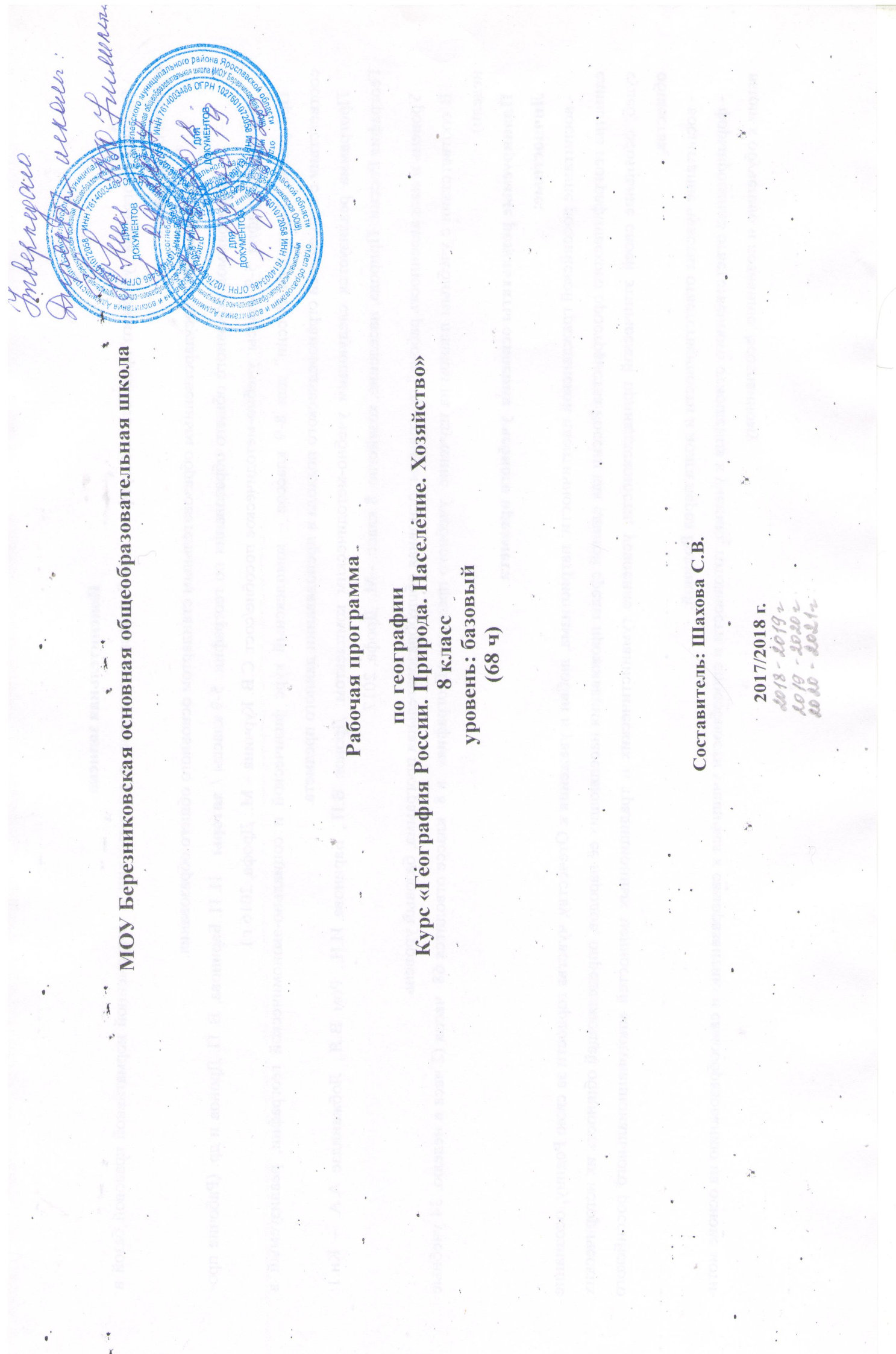 ПОЯСНИТЕЛЬНАЯ ЗАПИСКА. Рабочая программа по географии для 8 класса составлена на основе следующих нормативных документов:Федеральный закон от 29.12.2012 года № 273-ФЗ «Об образовании в Российской Федерации» (принят Государственной Думой 21 декабря 2012 года, одобрен Советом Федерации 26 декабря 2012 года)Федеральный государственный образовательный стандарт основного общего образования, утвержденного Приказом Министерства образования и науки Российской Федерации от 17.12.2010 г № 1897 «Об утверждении федерального государственного образовательного стандарта основного общего образования».Примерные программы по учебным предметам. География. 5-9 классы [Текст]. - 3-е изд., перераб. - М.: Просвещение, 2016. – 75 с. -- (Стандарты второго поколения).Рекомендованного списка учебников, утверждённого приказом от 28.12.2018 № 345 «О федеральном перечне учебников, рекомендуемых к использованию.Методического письма о преподавании учебного предмета «География» в общеобразовательных организациях Ярославской области. Программа реализуется по учебнику : Дронов В.П., Баринова И.И., Ром В.Я., Лобжанидзе А.А. – Кн.1: География России: Природа, население, хозяйство. 8 класс. - М.: Дрофа, 2016. Уровень и направленность рабочей программы: основная общеобразовательная программа, базовый уровень.В соответствии с учебным планом на изучение  учебного предмета «География»  в 8  классе отводится 68  часов (2 часа в неделю, 34 учебные недели).Планируемые результаты освоения  учебного предмета Личностные:- воспитание российской гражданской идентичности: патриотизма, любви и уважения к Отечеству, чувства гордости за свою Родину; осознание единства географического пространства России как единой среды проживания населяющих её народов, определяющей общность их исторических судеб; осознание своей этнической принадлежности, усвоение гуманистических и традиционных ценностей многонационального российского общества;- воспитание чувства ответственности и долга перед Родиной;- формирование ответственного отношения к учению, готовности и способности учащихся к саморазвитию и самообразованию на основе мотивации к обучению и познанию, осознанному- выбору и построению дальнейшей индивидуальной траектории образования на базе ориентировки в мире профессий и профессиональных предпочтений с учётом устойчивых познавательных интересов;- формирование личностных представлений о целостности природы, о России как субъекте мирового географического пространства, её месте и роли в современном мире; осознание значимости и общности глобальных проблем человечества;- формирование уважительного отношения к истории, культуре, национальными особенностям, традициям и образу жизни других народов; осознанной доброжелательности к другому человеку, его мнению, мировоззрению, культуре, языку, вере; готовности и способности вести диалог с другими людьми и достигать в нём взаимопонимания;- освоение социальных норм, правил поведения, ролей и форм социальной жизни в группах и сообществах, включая взрослые и социальные сообщества; участие в школьном самоуправлении и общественной жизни в пределах возрастных компетенций с учётом региональных, этнокультурных, социальных и экономических особенностей;- развитие морального сознания и компетентности в решении моральных проблем на основе личностного выбора, формирование нравственных чувств и нравственного поведения, осознанного и ответственного отношения к собственным поступкам;- формирование коммуникативной компетентности в общении и сотрудничестве со сверстниками, старшими и младшими в процессе образовательной, общественно полезной, учебно-исследовательской, творческой и других видов деятельности;- формирование ценности здорового и безопасного образа жизни; усвоение правил индивидуального и безопасного коллективного поведения в чрезвычайных ситуациях, угрожающих жизни и здоровью людей, правил поведения на транспорте и на дорогах;- формирование экологического сознания на основе признания ценности жизни во всех её проявлениях и необходимости ответственного, бережного отношения к окружающей среде иррационального природопользования.Метапредметные:- умение самостоятельно определять цели своего обучения, ставить и формулировать для себя новые задачи в учёбе и познавательной деятельности, развивать мотивы и интересы своей познавательной деятельности;- умение самостоятельно планировать пути достижения целей, в том числе альтернативные, осознанно выбирать наиболее эффективные способы решения учебных и познавательных задач;- умение соотносить свои действия с планируемыми результатами, осуществлять контроль своей деятельности в процессе достижения результата, определять способы действий в рамках предложенных условий и требований, корректировать свои действия в соответствии с изменяющейся ситуацией;- умение оценивать правильность выполнения учебной задачи, собственные возможности её решения;- владение основами самоконтроля, самооценки, принятия решений и осуществления осознанного выбора в учебной и познавательной деятельности;- умение определять понятия, делать обобщения, устанавливать аналогии, классифицировать,- самостоятельно выбирать основания и критерии для классификации, устанавливать причинно-следственные связи, строить логическое рассуждение, умозаключение (индуктивное, дедуктивное и по аналогии) и делать выводы;- умение создавать, применять и преобразовывать знаки и символы, модели и схемы для решения учебных и познавательных задач;- смысловое чтение;- умение организовывать учебное сотрудничество и совместную деятельность с учителем и со сверстниками; работать индивидуально и в группе: находить общее решение и разрешать конфликты на основе согласования позиций и учёта интересов; формулировать, аргументировать и отстаивать своё мнение;- умение осознанно использовать речевые средства в соответствии с задачей коммуникации, для выражения своих чувств, мыслей и потребностей; планирования и регуляции своей деятельности; владение устной и письменной речью; монологической контекстной речью;- формирование и развитие компетентности в области использовании информационно-коммуникационных технологий (ИКТ-компетенции).Предметные:- формирование представлений о географической науке, её роли в освоении планеты человеком, о географических знаниях как компоненте научной картины мира, об их необходимости для решения современных практических задач человечества и своей страны, в том числе задачи охраны окружающей среды и рационального природопользования;- формирование первичных навыков использования территориального подхода как основы географического мышления для осознания своего места в целостном, многообразном и быстроизменяющемся мире и адекватной ориентации в нём;- овладение элементарными практическими умениями использования приборов и инструментов- для определения количественных и качественных характеристик компонентов географической среды, в том числе её экологических параметров;- овладение основами картографической грамотности и использования географической картыкак одного из «языков» международного общения;- овладение основными навыками нахождения, использования и презентации географическойинформации;- формирование умений и навыков использования разнообразных географических знаний в повседневной жизни для объяснения и оценки разнообразных явлений и процессов, самостоятельного оценивания уровня безопасности окружающей среды, адаптации к условиям территории проживания, соблюдения мер безопасности в случае природных стихийных бедствий и техногенных катастроф;- формирование представлений об особенностях экологических проблем на различных территориях и акваториях, умений и навыков безопасного и экологически целесообразного поведения в окружающей среде.Планируемые  предметные результаты освоения учебного предмета «География»Ученики научатся:- называть различные источники и методы получения географической информации;- определять географическое положение России;- определять поясное время, характерные особенности климата России;- показывать субъекты Российской Федерации, пограничные государства, моря, омывающие Россию  крупные равнины и горы, наиболее крупные месторождения полезных ископаемых, крупнейшие реки, озера, природные зоны России;- выяснять с помощью карт соответствие форм рельефа платформенным и складчатым областям, объяснять закономерности их размещения;- называть факторы, влияющие на формирование климата России;- с помощью карт определять температуру, количество осадков, атмосферное давление, количество суммарной радиации и т. д.; давать характеристику отдельных водных объектов; называть типы почв и их свойства- приводить примеры влияния климата на хозяйственную деятельность человека и условия жизни;- объяснять видовое разнообразие животного мира, причины зонального и азонального расположения ландшафтов, называть меры по охране растений и животных.- показывать на карте крупные природно-территориальные комплексы России;- называть (показывать) численность населения РФ, крупные народы РФ, места их проживания, крупнейшие города, главную полосу расселения;- объяснять значение понятий: «естественное движение», «механическое движение», или «миграции» (причины, виды, направления), «состав населения» (половой, возрастной, этнический, религиозный), «трудовые ресурсы», «плотность населения», «урбанизация», «агломерация», «отрасль», «состав и структура хозяйства», «факторы размещения», «специализация», «кооперирование», «комбинирование», объяснять демографические проблемы;- читать и анализировать тематические карты, половозрастные пирамиды, графические и стратегические материалы, характеризующие население РФ;Ученики получат возможность научиться:- делать описания отдельных форм рельефа, климата, рек и озер по картам;- различать изученные географические объекты, процессы и явления, сравнивать географические объекты, процессы и явления на основе известных характерных свойств и проводить их простейшую классификацию;- оценивать характер взаимодействия деятельности человека и компонентов природы в разных географических условиях, с точки зрения концепции устойчивого развития.Содержание учебного предмета «География» 68 ч.ВВЕДЕНИЕ (1 ч)Что изучает география России. Географический взгляд на Россию: разнообразие территории, уникальность географических объектов.Часть I. Россия на карте мира (11ч)ГЕОГРАФИЧЕСКОЕ ПОЛОЖЕНИЕ И АДМИНИСТРАТИВНО-ТЕРРИТОРИАЛЬНОЕ УСТРОЙСТВО РОССИИ (11 ч)Границы России. Что такое государственная граница. Каковы особенности российских границ.Сухопутные границы России. Морские границы России.Россия на карте часовых поясов. Местное и поясное время. Декретное время.Географическое положение России. Типы географического положения. Физико-географическое, экономико-географическое и транспортно-географическое положение России. Крайние точки России.  Оценка ЭГП России. Геополитическое, этнокультурное и эколого-географическое положение России. В чем сложность геополитического положения России. В чем сходство геоэкономического и геодемографического положения России. Этнокультурное положение России. Эколого-географическое положение.Формирование государственной территории России. Где началось формирование государственной территории России. Как шло продвижение русских на восток. Как исследовалась территория России в XVIII в. Что отличало географические исследования в XIX в. Что исследовали в XX в.Этапы и методы географического изучения территории. Особенности административно-территориального устройства России. Для чего необходимо административно-территориальное деление. Что такое федерация и субъекты Федерации.  Федеральные округа. Обобщение «Россия на карте мира»Практические работы (итоговые). 1. Определение поясного времени для различных населенных пунктов. 2. Сравнительная характеристика географического положения России, США и Канады. 3. Анализ административно-территориального деления России.Часть II. Природа России (36 ч)ГЕОЛОГИЧЕСКОЕ СТРОЕНИЕ, РЕЛЬЕФ, ПОЛЕЗНЫЕ ИСКОПАЕМЫЕ (8 ч)Геологическая история и геологическое строение территории России. Особенности строения рельефа нашей страны. Древние и  молодые участки земной коры на территории России.Рельеф России. Особенности рельефа России. Как размещены основные формы рельефа на территории нашей страны.Как и почему изменяется рельеф России. Как внутренние и внешние процессы влияют на формирование рельефа России. Какие территории нашей страны испытывают неотектонические движения земной коры. Как влияет на рельеф деятельность ледников.Стихийные природные явления в литосфере.Человек и литосфера. Влияет ли земная кора на жизнь и хозяйственную деятельность людей? Жизнь и хозяйствование на равнинах. Жизнь и хозяйствование в горах. Как человек воздействует на литосферу. Обобщение «Рельеф России».Практическая работа 4. Объяснение зависимости расположения крупных форм рельефа и месторождений полезных ископаемых от строения земной коры на примере отдельных территорий. КЛИМАТ И КЛИМАТИЧЕСКИЕ РЕСУРСЫ (8 ч)Факторы, определяющие климат России. Формирование климата. Влияние географической широты на климат. Влияние подстилающей поверхности. Циркуляция воздушных масс. Циклоны. Антициклоны.Закономерности распределения тепла и влаги на территории России. Распределение тепла на территории России. Распределение осадков на территории нашей страны. Чтопоказывает коэффициент увлажнения.Сезонность климата. Чем обусловлена сезонность климата. Как сезонность климата влияет на жизнедеятельность человека.Типы климатов России. Арктический, субарктический и умеренный климат.Климат и человек. Как климат влияет на жизнь людей. Что такое комфортность климата. Как взаимосвязаны климат и хозяйственная деятельность людей. Какие климатические явления называют неблагоприятными. Обобщение «Климат России».Практические работы. 5. Определение закономерностей распространения тепла и влаги. 6. Определение по синоптической карте особенностей погоды для различных пунктов. 7. Оценка основных климатических показателей одного из регионов страны для характеристики условий жизни и хозяйственной деятельности населения.ВНУТРЕННИЕ ВОДЫ И ВОДНЫЕ РЕСУРСЫ (6 ч)Разнообразие внутренних вод России. Реки. Влияние внутренних вод на природу и жизнь человека. Реки. Куда несут свои воды российские реки. Особенности российских рек. Почему многие реки России медленно текут. Как климат влияет на реки.Озера. Болота. Подземные воды. Ледники. Многолетняя мерзлота. Озера. Болота. Подземные воды. Многолетняя мерзлота. Ледники.Водные ресурсы и человек. Роль воды в жизни людей. Водные ресурсы. Неравномерность распределения водных ресурсов. Годовые и сезонные колебания речного стока. Большое потребление и большие потери воды. Рост загрязнения воды. Обобщение «Внутренние воды России»Практические работы. 8. Составление характеристики одной из рек с использованием тематических карт и климатограмм. Определение возможностей ее хозяйственного использования.9. Оценка обеспеченности водными ресурсами крупных регионов России.ПОЧВА И ПОЧВЕННЫЕ РЕСУРСЫ (4 ч)Образование почв и их разнообразие. Что такое почва. Под влиянием каких факторов образуются почвы. Основные свойства и разнообразие почв.Закономерности распространения почв. Главные типы почв России. Закономерности распространения почв на территории России.Почвенные ресурсы России. Значение почвы для жизни человека. От чего нужно охранять почву. Роль мелиорации в повышении плодородия почв. Охрана почв.РАСТИТЕЛЬНЫЙ И ЖИВОТНЫЙ МИР. БИОЛОГИЧЕСКИЕ РЕСУРСЫ (3 ч)Растительный и животный мир России. Разнообразие живой природы России. Основные типы растительности России. Разнообразие животного мира России.Биологические ресурсы. Охрана растительного и животного мира. Живые организмы на Земле. Охрана живой природы. ПРИРОДНОЕ РАЙОНИРОВАНИЕ (8 ч)Разнообразие природных комплексов. Что такое природно-территориальный комплекс (ПТК). Физико-географическое районирование. Моря как крупные природные комплексы. ПТК природные и антропогенные.Природно-хозяйственные зоны России. Что такое природная зональность. Почему мы называем эти зоны природно-хозяйственными.Арктические пустыни, тундра и лесотундра. Природные особенности безлесных территорий Севера. Основные виды природопользования на северных территориях.Разнообразие лесов России. Леса России. Зона тайги. Зона смешанных и широколиственных лесов.Лесостепи, степи и полупустыни. Влияние хозяйственной деятельности человека на природу степей и лесостепей. Географическое положение пустынь и полупустынь в России.Высотная поясность. Влияние гор на природу и человека. Где в нашей стране наиболее ярко выражена высотная поясность.Особо охраняемые природные территории. Что такое особо охраняемые природные территории (ООПТ). Охрана природы на территории России. Обобщение «Природное районирование»Часть III. Население России (6 ч)Численность и воспроизводство населения России. Как изменялась численность населения России. Что влияет на изменение численности населения.Мужчины и женщины. Продолжительность жизни. Кого в России больше — мужчин или женщин. Сколько лет россиянину. Какова в России средняя продолжительность жизни.Народы, языки и религии. Сколько народов живет в России. На каких языках говорят россияне. Какие религии исповедуют жители России.Городское и сельское население. Какое население в России называют городским. Какие поселения называют сельскими.Размещение населения России. Какова плотность населения в России. Почему население неравномерно размещено по территории страны. Что такое зоны расселения.Миграции населения в России. Что такое миграции и почему они возникают. Что такое миграционный прирост. Как миграции влияют на жизнь страны.Люди и труд. Что такое трудовые ресурсы и экономически активное население. От чего зависит занятость людей и безработица. Обобщение «Население России».Практическая работа 10. Сравнительная характеристика половозрастного состава населения регионов России. Часть IV. Хозяйство России (7 ч)Что такое хозяйство страны? Что такое хозяйство страны и как оценить уровень его развития. Как устроено хозяйство России.Как география изучает хозяйство. Что такое условия и факторы размещения предприятий. Что такое территориальная структура хозяйства.ПЕРВИЧНЫЙ СЕКТОР ЭКОНОМИКИ—ОТРАСЛИ, ЭКСПЛУАТИРУЮЩИЕ ПРИРОДУ (8 ч)Состав первичного сектора экономики. Природные ресурсы. Что относят к первичному сектору экономики. Что такое природные ресурсы и как их подразделяют.Природно-ресурсный капитал России. Что такое природно-ресурсный капитал, и как он оценивается. Каковы проблемы использования природно-ресурсного капиталастраны.Сельское хозяйство. Чем сельское хозяйство отличается от других отраслей. Каков состав сельского хозяйства. Что такое агропромышленный комплекс.Растениеводство. Какие отрасли растениеводства наиболее развиты в России. Как растениеводство влияет на окружающую среду.Животноводство. Какие отрасли животноводства наиболее развиты в России. Как животноводство влияет на окружающую среду.Лесное хозяйство. Сколько лесов в России. Можно ли рубить лес. Какова роль леса в российской истории и экономике.Охота и рыбное хозяйство. Какую роль в современной жизни людей играет охота. Что такое рыбное хозяйство. Обобщение «Хозяйство России»Практические работы. 11. Выявление и сравнение природно-ресурсного капитала различных районов России.12. Определение главных районов животноводства в России.Ярославская область. (6ч)  Особенности ФГП. История освоения. Рельеф. Климатические особенности своего региона. Реки и озера. Каналы и водохранилища. Природные зоны. Характеристика основных природных комплексов своей местности. Природные ресурсы. Экологические проблемы и пути их решения. Особенности населения Ярославской области.Календарно-тематическое планирование уроков по курсу географии в 8 классе фгос 2017-18ч. в неделю, 68 ч. в год(учебник / В.П. Дронов, И.И. Баринова, В. Я. Ром «География России.Природа, население, хозяйство. 8 класс» - М.: Дрофа 2016)№  урокаТема урокаКол-во часовХарактеристика основных видов деятельности учащихся(на уровне учебных действий)Датапрохождения темыД/ЗВведениеВведениеВведениеВведениеВведениеВведение1Что изучает география России.1Знакомство со структурой учебника и особенностями используемых компонентов УМК.с.3Раздел 1. Россия на карте мира.Раздел 1. Россия на карте мира.Раздел 1. Россия на карте мира.Раздел 1. Россия на карте мира.Раздел 1. Россия на карте мира.Раздел 1. Россия на карте мира.Географическое положение и административно – территориальное устройство России.Географическое положение и административно – территориальное устройство России.Географическое положение и административно – территориальное устройство России.Географическое положение и административно – территориальное устройство России.Географическое положение и административно – территориальное устройство России.Географическое положение и административно – территориальное устройство России.2Границы России.1Определение по физической и политической картам границ России и приграничных государств. Сравнение морских и сухопутных границ. Определение наиболее разнообразных в природном отношении границ.§ 13Россия на карте часовых поясов.1Определение положения России на карте часовых поясов. Вычисление поясного времени для разных городов. Объяснение роли поясного и декретного времени в хозяйстве и жизни людей.§24Географическое положение России1Анализ карт. Выявление особенностей разных видов географического положения России. Ответы на вопросы.§35Практическая работа №11Обозначение нак/карте крайних точек страны, границы, пограничные государства, моря и океаны.6Физико-географическое, экономико – географическое и транспортно–географическое положение России1Сравнение ГП России с ГП других стран. Выявление зависимости между ГП и особенностями заселения и хоз. освоения территории страны. Работа с текстом.§47Геополитическое, геоэкономическое, геодемографическое, этнокультурное и эколого-географическое положение.1Сравнение геополитического и геоэкономического положения России и других стран. Выявление зависимости между разными видами ГП России. Работа с текстом. Составление характеристики разных видов ГП России.§58Как формировалась государственная территория России.1Выявление особенностей формирования гос. территории, изменения ее границ, заселения и хоз. освоения на разных исторических этапах. Работа с к/картой и атласом.§ 69Этапы и методы географического изучения территории.1Анализ по карте маршрутов важнейших путешествий и экспедиций по России. Характеристика вклада исследователей в освоение и изучение России. Работа с к/картой.§ 710Особенности административно-территориального устройства России.1Анализ схемы адм.-тер. деления страны. Выявление специфики адм.-тер. устройства РФ. Определение субъектов РФ и их столиц по политико-адм. карте. Обозначение на к/карте состава границ федеральных округов.§ 811Обобщение и закрепление знаний по теме: «Россия на карте мира»1Выполнение разноуровневых тестовых заданий. Работа по картам. Викторина.Раздел 2. Природа России.Раздел 2. Природа России.Раздел 2. Природа России.Раздел 2. Природа России.Раздел 2. Природа России.Раздел 2. Природа России.Геологическое строение, рельеф и полезные ископаемые.Геологическое строение, рельеф и полезные ископаемые.Геологическое строение, рельеф и полезные ископаемые.Геологическое строение, рельеф и полезные ископаемые.Геологическое строение, рельеф и полезные ископаемые.Геологическое строение, рельеф и полезные ископаемые.12Геологическая история и геологическое строение территории России.1Сопоставление и анализ физической и тектонической карт. Работа с текстом. Ответы на вопросы.§ 913Рельеф России. Основные формы рельефа, их связь со строением литосферы.1Описание форм рельефа. Обозначение на к/карте основных форм рельефа. Характеристика размещения полезных ископаемых.§ 1014Практическая работа№ 21 Установление взаимосвязей между тектоническими структурами, рельефом и полезными ископаемыми Подмосковья.15Как и почему изменяется рельеф России.1Характеристика современных процессов, формирующих рельеф. Объяснение взаимосвязи всех компонентов природы. Описание деятельности ледников на рельеф.§ 1116Стихийные природные явления в литосфере.1Характеристика стихийных явлений, происходящих в литосфере и их последствий для человека. Сопоставление карт  атласа. Работа с к/картой.§ 1217Практическая работа № 31Сравнительная характеристика горной и равнинной территории России.18Человек и литосфера.1Объяснение особенностей жизни людей в горах и на равнинах. Составление вопросов к теме. Ответы на вопросы. Выполнение тестовых заданий.§ 13Климат и климатические ресурсы.Климат и климатические ресурсы.Климат и климатические ресурсы.Климат и климатические ресурсы.Климат и климатические ресурсы.Климат и климатические ресурсы.19Факторы, определяющие особенности климата России.1Анализ климатических карт и диаграмм. Работа с текстом. Характеристика факторов.§1420Циркуляция ВМ. Циклоны. Антициклоны.1Знакомство с циклонами и антициклонами. Чтение климатических карт. Ответы на вопросы заданий.§1521Закономерности распределения тепла и влаги на территории России.1Анализ климатических карт. Характеристика закономерностей распределения солнечной радиации, средних температур января и июля, годового кол-ва осадков на территории России.§1522Сезонность климата.1Характеристика сезонов года. Объяснение причин сезонности климата. Сравнение сезонов. Анализ агроклиматической карты.§1623Типы климатов России.1Объяснение причин разнообразия климата страны. Характеристика каждого типа климата по климат.картам. Обозначение на к/карте границ климат.поясов.§1724Климат и человек1Характеристика природных условий России для жизни и деятельности человека. Выявление благоприятных условий. Работа с к/картой. Объяснение причин неблагоприятных климатических условий.§1825Практическая работа № 41Оценка основных климатических показателей одного из регионов страны для характеристики условий жизни и хозяйственной деятельности населения26Обобщение и закрепление знаний по теме: «Климат и климатические ресурсы»1Выполнение тестовых заданий. Работа с картами атласа. Ответы на вопросы.Внутренние воды и водные ресурсы.Внутренние воды и водные ресурсы.Внутренние воды и водные ресурсы.Внутренние воды и водные ресурсы.Внутренние воды и водные ресурсы.Внутренние воды и водные ресурсы.27Разнообразие внутренних вод России. Реки1Объяснение причин разнообразие внутренних вод России. Характеристика крупных рек России§1928Практическая работа № 5.1Составление характеристики реки с использованием тематических карт. Определение возможностей ее хозяйственного использования.29Озера и болота. Подземные воды.1Объяснение причин размещения озер и болот в стране. Характеристика крупных озер по картам. Обозначение нак/карте рек и озер России.§2030 Ледники, многолетняя мерзлота1Объяснение причин размещения многолетней мерзлоты по территории России. Обозначение на к/карте границ многолетней мерзлоты. Анализ связи ледников с другими компонентами ПТК.§2031Водные ресурсы и человек1Оценка роли воды в жизни человека. Осознание эстетического и оздоровительного значения водных ландшафтов. Характеристика водных ресурсов родного края.§2132Обобщение и закрепление знаний по теме: «Внутренние воды и водные ресурсы»1Выполнение тестовых заданий. Работа с картами. Викторина.Почва и почвенные ресурсы.Почва и почвенные ресурсы.Почва и почвенные ресурсы.Почва и почвенные ресурсы.Почва и почвенные ресурсы.Почва и почвенные ресурсы.33Образование почв и их разнообразие1Анализ почвенных карт в атласе и строения почвенного профиля в учебнике. Объяснение причин образования разных почв нашей страны. Установление взаимосвязи почвы с другими компонентами ПТК.§2234Закономерности распространения почв1Характеристика типов почв. Определение основных типов почв своей местности.§2335Почвенные ресурсы России1Осознание значения почвы для жизни человека. Объяснение роли мелиорации в повышении плодородия почв. Характеристика почвы своего края.§2436Обобщение и закрепление знаний по теме: «Почва и почвенные  ресурсы»1Выполнение тестовых заданий. Работа с картами. Викторина.Растительный и животный мир. Биологические ресурсы.Растительный и животный мир. Биологические ресурсы.Растительный и животный мир. Биологические ресурсы.Растительный и животный мир. Биологические ресурсы.Растительный и животный мир. Биологические ресурсы.Растительный и животный мир. Биологические ресурсы.37Растительный и животный мир России1Установление взаимосвязей между живой природой и другими компонентами ПТК. Объяснение размещения основных типов растительного и животного мира в нашей стране.§2538Биологические ресурсы и их рациональное использование. Охрана органического мира.1Характеристика и оценка биологических ресурсов нашей страны и своего края. Прогнозирование изменения растит.и животн. мира при заданных условиях.§26Природное районирование.Природное районирование.Природное районирование.Природное районирование.Природное районирование.Природное районирование.39Разнообразие природных комплексов1Объяснение принципов физико-географического районирования. Подбор примеров природных и антропогенных ландшафтов. Характеристика ПК Азовского моря.§2740Природно-хозяйственные зоны России1Анализ размещения природных зон нашей страны. Обозначение их на к/карте. Объяснение влияния деятельности человека на природные зоны.§2841Арктические пустыни, тундра, лесотундра1Выявление и объяснение особенностей природы арктических пустынь, тундры и лесотундры. Характеристика особенностей природопользования в зоне Севера. Работа с картами.§2942Разнообразие лесов России1Сравнение тайги и смешанных лесов. Обозначение природных зон России на к/карте.§3043Лесостепи, степи и полупустыни1Сравнение природы тундры и степной зоны. Выявление по картам зависимостей между компонентами природы  на примере степей и полупустынь.§3144Практическая работа № 61 Выявление взаимосвязей и взаимозависимости природных условий и условий жизни, быта, трудовой деятельности и отдыха людей в разных природных зонах.45Высотная поясность1Самостоятельное составление схемы высотной поясности для разных гор нашей страны. Сравнение высотной поясности Кавказа и Урала.§3146Особо охраняемые природные территории1Особо охраняемые природные территории России§3347Практическая работа № 71«Составление описания природных особенностей одного из видов ООПТ на основе карт, таблиц и текста учебника»48Обобщение и закрепление знаний по теме: «Природное районирование»1Географический диктант. Разгадывание кроссворда. Просмотр фрагмента фильма по теме (при возможности).Раздел 3. Население России.Раздел 3. Население России.Раздел 3. Население России.Раздел 3. Население России.Раздел 3. Население России.Раздел 3. Население России.49Численность населения России1Определение по статистическим данным места России в мире по численности населения. Сравнение особенностей традиционного и современного типов воспроизводства населения, показателей естественного прироста. Работа с к/картой.§3450Мужчины и женщины. Продолжительность жизни.1Практическая работа № 9 «Анализ половозрастной пирамиды населения России». Выявление факторов определяющих соотношение мужчин и женщин разных возрастов. Сравнение данных  продолжительности жизни в России и мире.§3551Народы, языки и религии1Определение по стат. данным крупнейших по численности народов России. Определение по карте основных языковых семей (и групп), распространения религий. Работа с к/картой.§3652Городское и сельское население1Определение видов городов в России по численности населения, функциям, роли в жизни страны. Обозначение на к/карте крупнейших городов и агломераций. Обсуждение современных проблем сельских поселений.§3753Размещение населения России1 Выявление факторов, влияющих на размещение населения в стране. Обозначение нак/карте основной зоны расселения и зоны Севера. Ответы на вопросы.§3854Миграции населения в России1Составление схем разных видов миграций. Определение по карте основных миграционных потоков и территорий с наиболее  высокими показателями миграционного прироста и убыли населения. §3955Люди и труд1Анализ схемы состава трудовых ресурсов и экономически активного населения. Выявление соотношения этих понятий.§4056Обобщение и закрепление знаний по теме: «Население России»1Выполнение тестовых заданий. Работа с картами. Викторина.Раздел 4. Хозяйство страны.Раздел 4. Хозяйство страны.Раздел 4. Хозяйство страны.Раздел 4. Хозяйство страны.Раздел 4. Хозяйство страны.Раздел 4. Хозяйство страны.57Что такое хозяйство страны?Анализ схем хозяйства России. Установление черт сходства и различия структуры хозяйства России и хозяйства экономически развитых и развивающихся стран мира. Работа с картами.§4158Как география изучает хозяйство1Определение факторов размещения предприятий различных отраслей хозяйства. Выделение типов территориальной структуры хоз. России на основе анализа экономических карт.§42Первичный сектор экономики – отрасли, эксплуатирующие природу.Первичный сектор экономики – отрасли, эксплуатирующие природу.Первичный сектор экономики – отрасли, эксплуатирующие природу.Первичный сектор экономики – отрасли, эксплуатирующие природу.Первичный сектор экономики – отрасли, эксплуатирующие природу.Первичный сектор экономики – отрасли, эксплуатирующие природу.59Состав первичного сектора экономики 1Анализ схемы состава первичного сектора экономики. Определение функций и различий. Описание классификации типов и видов природных ресурсов, подбор примеров, подтверждающих характер их назначения.§4360Природно-ресурсный потенциал России1Выявление места России в природно-ресурсном потенциале мира. Сравнение стран по запасам основных видов природных богатств. Определение по картам ГП ресурсных баз и набора полезных ископаемых.§4461Сельское хозяйство1Сравнительный анализ с/х угодий России и других стран, формулирование выводов. Выявление черт отличия с/х от других отраслей экономики. Работа с картой.§4562 Растениеводство1Характеристика агроклиматических ресурсов страны. Определение по картам районов со значительными посевами тех или иных культур. Работа с к/картой.§4663Животноводство1 Определение по картам основных районов развития разных отраслей животноводства .Формулирование главных факторов. Работа с к/картой.§4764Лесное хозяйство1Определение по картам географии лесов России. Сравнительный анализ различий породного состава российских лесов.§4765Охота. 1Определение по карте природных зон главных районов развития охотничьего хозяйства. §4966Рыбное хозяйство1Подготовка и обсуждение сообщения об основных рыболовных бассейнах.§4967Обобщение и закрепление знаний по теме: «Хозяйство России.»1Выполнение тестовых заданий. Работа с картой. Разгадывание кроссвордов и ребусов.68Обобщение и закрепление знаний за курс «География России. Природа, население, хозяйство»1